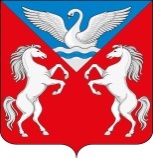 РОССИЙСКАЯ ФЕДЕРАЦИЯЛЕБЯЖЕНСКАЯ СЕЛЬСКАЯ АДМИНИСТРАЦИЯ
КРАСНОТУРАНСКОГО РАЙОНА КРАСНОЯРСКОГО КРАЯПОСТАНОВЛЕНИЕ05.02.2021                               с.Лебяжье                                  №  5-п       О создании общественного Совета       по социальной профилактике правонарушенийВ целях повышения эффективности работы по профилактике правонарушений, руководствуясь ст. 33 Федерального закона «Об общих принципах организации местного самоуправления в РФ» № 131- ФЗ от 06.10.2003г., в соответствии со ст.7 Устава  Лебяженского  сельсовета Краснотуранского района Красноярского края       ПОСТАНОВЛЯЮ: 1. Создать общественный Совет по социальной профилактике правонарушений при администрации Лебяженского сельсовета, согласно приложения  № 1.2. Утвердить Положение об общественном Совете по социальной профилактике правонарушений при администрации Лебяженского сельсовета, согласно приложения № 23. Постановление Администрации Лебяженского сельсовета от 03.12.2012 № 41-П  «О создании общественного Совета по социальной профилактике правонарушений» считать утратившим силу. 4.Контроль за исполнением данного постановления оставляю за собой.5. Настоящее Постановление  вступает в силу со дня, следующего за днем его официального опубликования  на сайте администрации Лебяженского сельсовета (http://lebyazhe-adm.gbu.su/).Врио Главы Лебяженского сельсовета:                         		Ю.Н.Метелева		Приложение  № 1к Постановлению № 5-п                       от 05.02.2021Составобщественного Совета по социальной профилактике правонарушений при администрации Лебяженского сельсоветаПриложение  № 2к Постановлению № 5-п                       от 05.02.2021Положениео общественном Совете по социальной профилактике правонарушений1. Общие положения	Общественный Совет  в своей деятельности руководствуется Конституцией Российской Федерации, федеральными законами, указами и распоряжениями Президента Российской Федерации, постановлениями и распоряжениями Правительства Российской Федерации, краевыми законами, указами и распоряжениями Губернатора края, постановлениями и распоряжениями Совета администрации края, другими нормативными правовыми актами, а также настоящим Положением.2. Полномочия Совета	К полномочиям Совета относятся:	- подготовка предложений по вопросам социальной профилактики правонарушений;	- проведение анализа состояния социальной профилактики правонарушений на территории  Лебяженского сельсовета с последующей выработкой рекомендаций по повышению эффективности этой работы;	- предоставление территориальным органам федеральных органов исполнительной власти и органам местного самоуправления информации о состоянии работы по социальной профилактике правонарушений на территории Лебяженского сельсовета, внесение рекомендаций по повышению эффективности этой работы;	-оказывает помощь органам системы профилактики безнадзорности и правонарушений,  в осуществлении индивидуальной профилактической работы в отношении несовершеннолетних;	- совместно с работниками правоохранительных органов и других органов системы профилактики правонарушений участвуют в проведении рейдов и иных мероприятий, направленных на предупреждение и правонарушений.3. Права Совета	Совет  имеет право:	получать в установленном порядке на безвозмездной основе от государственных, общественных и иных организаций и должностных лиц документы, материалы и информацию, необходимые для обеспечения деятельности комиссии, кроме сведений, составляющих государственную и коммерческую тайну, освещать работу комиссии в средствах массовой информации;	анализировать ход реализации решений комиссии, мероприятий по социальной профилактике правонарушений в крае органами исполнительной власти края, территориальными органами федеральных органов исполнительной власти, органами местного самоуправления и общественными объединениями, заслушивать по этим вопросам информацию руководителей указанных органов и объединений;	создавать рабочие группы из состава комиссии по отдельным направлениям деятельности или для решения конкретных вопросов в сфере профилактики правонарушений и определять порядок их работы.4. Порядок деятельности Совета	4.1. Руководство деятельностью Совета осуществляет глава администрации Лебяженского сельсовета, являющийся ее председателем, а в его отсутствие – заместитель председателя Совета, в компетенцию которых входит:	ведение заседаний Совета;	принятие решений о проведении заседаний Совета при возникновении необходимости безотлагательного рассмотрения вопросов, относящихся к ее полномочиям;	распределение обязанностей между членами Совета;	представление Совета по вопросам, относящимся к ее полномочиям.	4.2. Совет осуществляет свою деятельность в соответствии с планами работы на полугодие, рассматриваемыми на ее заседаниях, с последующим их утверждением председателем Совета или его заместителем.	4.3. Заседания Совета проводятся, как правило, не реже одного раза в квартал, а также в случае необходимости безотлагательного рассмотрения вопросов, относящихся к его полномочиям, и оформляются протокольно.	Протоколы ведутся и заверяются секретарем Совета.	4.4. Организационно-технические функции по подготовке и проведению заседаний Совета, а также ведение делопроизводства Совета осуществляет его секретарь.План работыСовета профилактики Лебяженского сельсоветаПредседательНазирова Марина Анатольевна - Глава    сельсоветаЗам.председателя                     Боярова Елена Захаровна – заведующая Филиал №1 Лебяженский СДК (по согласованию)СекретарьМетелева Юлия Николаевна – заместитель Главы  сельсоветаЧлены рабочей группы         Вышинская Елена Алексеевна – представитель общественности  (по согласованию)Члены рабочей группы         Ошарова Анастасия Ивановна- специалист 1 категории Лебяженского сельсоветаЧлены рабочей группы         Дроздова Елена Александровна – депутат сельского Совета№МероприятияОтветственныйСроки проведения1.Проведение заседаний Совета профилактики при администрации Глава МО, Совет профилактикипостоянно2.Работа с семьями по вопросам профилактики безнадзорности и правонарушений несовершеннолетних, по организации досуга, пропаганде здорового образа жизни, охране прав детейСовет профилактикиЛебяженская СОШпостоянно3.Выявление семей, находящихся в социально-опасном положении Совет профилактики, социальный педагог, участковый уполномоченный (по согласованию)постоянно4.Организация помощи семьям ( организация сбора одежды, обуви, бывшей в употреблении, оказание благотворительной помощи)Совет профилактики, социальный педагогДом Молодежирегулярно5.Организация досуга несовершеннолетних и их семей, находящихся в трудной жизненной ситуации (летний отдых, клубы, секции, кружки, вечера, лекции, походы)Учреждения культуры. Лебяженская СОШДом Молодежипостоянно6.Проведение мероприятий по формированию здорового образа жизни, правовому воспитаниюУчреждения культуры, Лебяженская СОШДом Молодежирегулярно7Посещение  семей «группы риска» с целью проверки условий обучения и содержания детей в семьеСовет профилактики, регулярно8. Организация работы с родителями, уклоняющими от обучения, содержания и воспитания детейСовет профилактики, социальный педагог, участковый уполномоченный (по согласованию)регулярно9.Организация профилактической работы с семьями из «группы риска» с привлечением специалистов здравоохранения, образования, полицииСовет профилактикипостоянно10.Организация рейдов по контролю за продажей алкогольных напитков и табачных изделий подросткам в торговых точках»Совет профилактикиПостоянно 11.Профилактическая работа с лицами, ранее судимыми, имеющими условную судимость, в том числе трудоустройство данной категории гражданСовет профилактики,Участковый уполномоченныйпостоянно